PENGARUH MUTU PELAYANAN DAN PEMASARAN TERHADAP KEPUASAN NASABAH BANK SYARIAH MANDIRI KCP TRENGGALEKSKRIPSI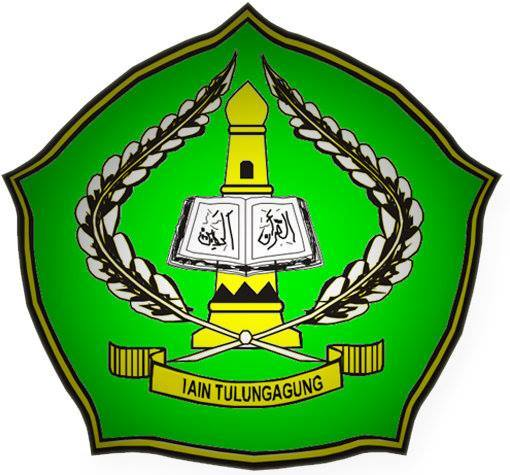 OlehRATNA PUSPITANIM. 3223103059JURUSAN PERBANKAN SYARIAHFAKULTAS EKONOMI DAN BISNIS ISLAMINSTITUT AGAMA ISLAM NEGERI (IAIN) TULUNGAGUNG  2014PENGARUH MUTU PELAYANAN DAN PEMASARAN TERHADAP KEPUASAN NASABAH BANK SYARIAH MANDIRI KCP TRENGGALEKSKRIPSI Diajukan Kepada:Institut Agama Islam Negeri (IAIN) Tulungagung untuk memenuhi salah satu persyaratan dalam menyelesaikan Program Sarjana Strata Satu Perbankan SyariahOlehRATNA PUSPITANIM. 3223103059JURUSAN PERBANKAN SYARIAHFAKULTAS EKONOMI DAN BISNIS ISLAMINSTITUT AGAMA ISLAM NEGERI (IAIN) TULUNGAGUNG JUNI 2014PERSETUJUAN PEMBIMBINGSkripsi dengan judul “Pengaruh Mutu Pelayanan Dan Pemasaran Terhadap Kepuasan Nasabah Bank Syariah Mandiri KCP Trenggalek” yang ditulis oleh Ratna Puspita, ini telah diperiksa dan disetujui untuk diujikan.Tulungagung, 10 Juni 2014Pembimbing,Qomarul Huda, M.AgNIP. 19730414 200312 1 003PENGESAHANSkripsi dengan judul “Pengaruh Mutu Pelayanan Dan Pemasaran Terhadap Kepuasan Nasabah Bank Syariah Mandiri KCP Trenggalek” yang ditulis oleh Ratna Puspita, ini telah dipertahankan di depan Dewan Penguji pada hari Selasa tanggal 24 Juni 2014, dan dapat diterima sebagai salah satu persyaratan untuk menyelesaikan Program Sarjana Strata Satu Perbankan Syariah.Dewan Penguji SkripsiTulungagung, 24 Juni 2014Mengesahkan,IAIN TulungagungDekan Fakultas Ekonomi dan Bisnis Islam,H. Dede Nurohman, M. AgNIP. 19711218 200212 1 003PERSEMBAHANSkripsi Ini Kupersembahkan Untuk:Kedua orang tuaku yang senantiasa melimpahkan doa dan memberikan seluruh kasih sayangnya “Bapak Musairianto dan Ibu Dewi Susmiati”Nenekku dan Kakakku tersayang yang selalu memberikan dukungan“Ibu Marpingah dan Winda Ima Rachmawati ”Almarhum Kakekku yang telah banyak menginspirasi perjalanan hidupku “Bapak Khaseli”Seseorang yang selalu memberikan semangat, motivasi, dan selalu menemani sampai terselesaikannya skripsi ini“Muhammad Aziz Yusron”Sahabat – sahabatku yang selalu memberikan dukungan, nasehat, dan bantuan			“GS”Sahabat-sahabatku senasib seperjuangan dalam mencari ilmu “Jurusan Perbankan Syariah B angkatan 2010”Bapak dan Ibu Dosen Fakultas Ekonomi dan Bisnis IslamYang selalu memberikan yang terbaik bagi mahasiswanyaAlmamaterku IAIN TulungagungSerta semua pihak yang turut memberikan semangat dan do’a sehingga Skripsi ini dapat terselesaikan.MOTTO “Maka disebabkan rahmat dari Allah-lah kamu Berlaku lemah lembut terhadap mereka. Sekiranya kamu bersikap keras lagi berhati kasar, tentulah mereka menjauhkan diri dari sekelilingmu”” (Q.S Al Imran : 159)KATA PENGANTAR	Segala puji dan syukur kepada Allah SWT, Dzat yang telah memberikan segenap rahmat, karunia serta hidayah-Nya, khususnya kepada penulis, sehingga dapat menyelesaikan skripsi ini dengan baik. Shalawat serta salam semoga tetap terlimpahkan kepadaNabi Muhammad SAW, yang selalu diharapkan syafaatnya di hari akhir nanti, tak lupa kepada keluarga dan para sahabat atau orang-orang yang mengikuti jejaknya.	Sehubungan dengan selesainya skripsi ini, dengan rendah hati penulis hanya bias mengucapkan banyak terimakasih kepada semua pihak yang telah membantu, baik berupa moril maupun materiil, terutama kepada:Bapak Dr. Maftukhin, M.Ag, selaku Rektor IAIN Tulungagung yang memberikan fasilitas sebagai modal dalam penyusunan skripsi ini. Bapak H. DedeNurohman, M. Ag, selaku Dekan Fakultas Ekonomi dan Bisnis Islam.Bapak M. Aqim Adlan, M.EI, selaku Ketua Jurusan Perbankan SyariahBapak Qomarul Huda, M.Ag, selaku dosen pembimbing yang telah memberikan bimbingan dan arahan disela-sela kesibukannya demi terselesaikannya skripsi ini.Bapak dan Ibu dosenIAIN Tulungagung yang telah memberikan ilmunya, dan memberikan semangat untuk bisa meraih cita-cita dan masa depan yang cerah.Semua pihak yang tidak mungkin saya sebutkan satu persatu yang telah membantu memberikan dukungan baik moril maupun materiil, sehingga terselesaikannya skripsi ini.	Penulis berharap semoga jasa kebaikan mereka diterima Allah SWT, dan dicatat sebagai amal shaleh.	Lebih dari itu, penulis berharap semoga skripsi ini dapat berguna dan bermanfaat baik bagi penulis maupun bagi semua pihak yang membutuhkannya. Penulis menyadari bahwa skripsi ini masih jauh dari kesempurnaan. Oleh karena itu kritik dan saran sangat diharapkan demi sempurnanya skripsi ini.Tulungagung, 23 Juni 2014PenulisRATNA PUSPITANIM. 3223103059DAFTAR ISIHALAMAN JUDUL		i HALAMAN PENGAJUAN		iiHALAMAN PERSETUJUAN		iiiHALAMAN PENGESAHAN		ivHALAMAN PERSEMBAHAN		vHALAMAN MOTTO		viKATA PENGANTAR 		viiDAFTAR ISI 		ixDAFTAR TABEL		xiiDAFTAR GAMBAR		xiiiDAFTAR LAMPIRAN 		xivABSTRAK 		xxBAB I PENDAHULUAN A.	Latar BelakangMasalah		1B.	Rumusan Masalah		9C.	Tujuan Penelitian 		9D.  Hipotesis Penelitian		9E.	Kegunaan Penelitian 		10F.	Ruang Lingkup dan Batasan Penelitian		11G.	Definisi Operasional		11H.	Sistematika Penulisan Skripsi		14BAB II LANDASAN TEORIA.	Mutu Pelayanan		151.   Pengertian Mutu Pelayanan		152.   Dimensi Mutu Pelayanan		173.   Dimensi Mutu Pelayanan Dalam Perspektif Islam..................		21B.	Pemasaran		261.   Pengertian Pemasaran		262.   Pengertian dan Tujuan Pemasaran Bank		293.   Bauran Pemasaran.		304.   Bauran Pemasaran Dalam Perspektif Islam.		39C.	Kepuasan Nasabah		421. 	Pengertian Kepuasan		422.   Pengertian Nasabah		393.   Kepuasan Nasabah.		44D.	Penelitian Terdahulu		47E.	Kerangka Berfikir		49BAB III METODE PENELITIAN Pendekatan dan Jenis Penelitian		50Populasi, Sampel dan Teknik Sampling		50Sumber Data, Variabel dan Skala Pengkurannya		52Teknik Pengumpulan Data		55Tekhnik Analisa Data		55Pengukuran Variabel		56Uji Validitas dan Reliabilitas		57Uji Normalitas Data		58Uji Regresi Berganda		58Uji Hipotesis		59BAB IV HASIL PENELITIAN DAN PEMBAHASANA.	Gambaran Umum Objek Penelitian		60Sejarah Berdirinya Bank Syariah Mandiri KCP Trenggalek		60Visi dan Misi Bank Syariah Mandiri KCP Trenggalek		62Produk-Produk Bank Syariah Mandiri KCP Trenggalek		63Struktur Organisasi Bank Syariah Mandiri KCP Trenggalek		65B.  Profil Responden.		66C.  Deskripsi Responden.		66D.  Deskripsi Variabel.		66E.  Analisa Data dan Pengujian Hipotesis.		69Uji Validitas dan Reliabilitas		83Uji Validitas.		83Uji Reliabilitas.		86Uji Normalitas Data.		87Uji Regresi Berganda		88Uji Hipotesis.		89Uji t (Parsial).		89Uji f (Simultan).		92F.	Pembahasan Hasil Penelitian		93Pengaruh Mutu Pelayanan Terhadap Kepuasan Nasabah		93Pengaruh Pemasaran Terhadap Kepuasan Nasabah		95Faktor Yang Paling Berpengaruh Signifikan Terhadap Kepuasan Nasabah		98BAB V PENUTUP	A.	Kesimpulan 		99B.	Saran		100DAFTAR PUSTAKALAMPIRAN-LAMPIRAN DAFTAR TABELTabel 4.1 : Deskripsi Responden Berdasarkan Jenis Kelamin	67Tabel 4.2 : Deskripsi Responden Berdasarkan Umur	67	Tabel 4.3 : Deskripsi Responden Berdasarkan Jenis Pekerjaan	68Tabel 4.4 : Deskripsi Responden Berdasarkan Pendidikan Terakhir	69Tabel 4.5 : Deskripsi Jawaban Responden Variabel Responsive (DayaTanggap)	 70Tabel 4.8 : Deskripsi Jawaban Responden Variabel Reliability (Kehandalan)	 71Tabel 4.7 : Deskripsi Jawaban Responden Variabel Assurance (Jaminan)	 72Tabel 4.8 : Deskripsi Jawaban Responden Variabel Emphaty (Perhatian)	 73Tabel 4.9 : Deskripsi Jawaban Responden Variabel Tangible (Berwujud)	75Tabel 4.10 : Deskripsi Jawaban Responden Mutu Pelayanan.	 76Tabel 4.11 : Deskripsi Jawaban Responden Variabel Product (Produk)	77Tabel 4.12 : Deskripsi Jawaban Responden Variabel Price (Harga)	78Tabel 4.13 : Deskripsi Jawaban Responden Variabel Promotion (Promosi)	79Tabel 4.14 : Deskripsi Jawaban Responden Variabel Place (Lokasi)	80Tabel 4.15 : Deskripsi Jawaban Responden Variabel Pemasaran.	 81Tabel 4.16 : Deskripsi Jawaban Responden Variabel Kepuasan Nasabah	 82Tabel 4.17 : Hasil Uji Validitas Variabel Mutu Pelayanan (X1).	 83Tabel 4.18 : Hasil Uji Validitas Variabel Mutu Pemasaran (X2).	 85Tabel 4.19 : Hasil Uji Validitas Variabel Kepuasan Nasabah (Y)	 86Tabel 4.20 : Hasil Uji Reliabilitas.	 86Tabel 4.21 : Hasil Uji Normalitas Data.	 87Tabel 4.22 : Hasil Uji Regresi Berganda.	 88Tabel 4.23 : Hasil Uji Hipotesis (Uji t).	 89Tabel 4.24 : Hasil Uji Hipotesis (Uji f).	 92DAFTAR GAMBARGambar 4.1 : Struktur Organisasi Bank Syariah Mandiri KCP Trenggalek.....	62DAFTAR LAMPIRAN Surat Permohonan Izin PenelitianAngket PenelitianData Mentah AngketTabel Uji Validitas X1, X2, dan YTabel Uji Reliabilitas X1, X2, dan Y Tabel Uji Normalitas DataTabel Uji Regresi BergandaTabel Uji f Biodata PenulisPernyataan Keaslian TulisanBukti Konsultasi Bimbingan SkripsiRekap Konsultasi BimbinganABSTRAKSkripsi dengan judul “Pengaruh Mutu Pelayanan Dan Pemasaran Terhadap Kepuasan Nasabah Bank Syariah Mandiri KCP Trenggalek” ini ditulis oleh Ratna Puspita, 3223103059, Fakultas Ekonomi dan Bisnis Islam, Jurusan Perbankan Syari’ah, Institut Agama Islam Negeri Tulungagung dibimbing oleh Qomarul Huda, M. Ag.Penelitian dalam skrispsi ini dilatarbelakangi oleh meningkatnya persaingan antar lembaga keuangan syariah yang menjadikan bisnis perbankan syariah mencari cara untuk mendiferensiasikan diri terhadap pesaingnya. Berbagai upaya dilakukan oleh sektor perbankan syariah dalam memenuhi kebutuhan nasabahnya dan tujuan perusahaan sendiri untuk memberikan rasa puas pada setiap nasabah. Kepuasan nasabah dapat diukur dari kinerja perbankan sendiri dalam melayani setiap nasabah dengan baik dan profesional serta strategi pemasaran yang tepat kepada calon nasabah terkait produk, harga, promosi dan sebagainya.Tujuan Penelitian ini adalah untuk menjelaskan pengaruh mutu pelayanan dan mutu pemasaran terhadap kepuasan nasabah pada Bank Syariah Mandiri KCP trenggalek.Rumusan masalah dari penelitian ini adalah (1) Bagaimanakah mutu pelayanan berpengaruh terhadap kepuasan nasabah pada Bank Syariah Mandiri KCP Trenggalek? (2) Bagaimanakah pemasaran berpengaruh terhadap kepuasan nasabah pada Bank Syariah Mandiri KCP Trenggalek? (3) Diantara  mutu pelayanan dan pemasaran, faktor manakh yang paling berpengaruh signifikan  terhadap kepuasan nasabah pada Bank Syariah Mandiri KCP Trenggalek? Data yang digunakan dalam penelitian ini adalah data primer yang diperoleh dari angket yang disebarkan kepada nasabah Bank Syariah Mandiri KCP Trenggalek. Pada penelitian ini mengunakan metode analisis, uji validitas dan reliabilitas, uji normalitas data, uji regresi berganda, dan uji hipotesis. Dari hasil analisis regresi berganda dapat disimpulkan bahwa,(1) Variabel Mutu pelayanan berpengaruh signifikan terhadap variabel Kepuasan Nasabah diketahui bahwa koefisien β Mutu Pelayanan bernilai positif sebesar 9,808, (2) Variabel pemasaran berpengaruh signifikan terhadap variabel Kepuasan Nasabah diketahui bahwa koefisien β Mutu pemasaran bernilai negatif sebesar-11,006 dan (3) Secara bersama-sama dengan tingkat signifikansi 5% menunjukkan variabel Mutu Pelayanan dan Pemasaran berpengaruh secara signifikan terhadap variabel Kepuasan Nasabah Bank Syariah Mandiri KCP Trenggalek.Kata Kunci 	: Mutu Pelayanan, Pemasaran dan Kepuasan NasabahKetuaQomarul Huda, M.AgNIP. 19730414 200312 1 003SekretarisNur Aziz Muslim, M.H.INIP. 19740716 200901 1 006Penguji UtamaSri Eka Astutiningsih, SE., MMNIP.19690827 200003 2 001Penguji UtamaSri Eka Astutiningsih, SE., MMNIP.19690827 200003 2 001